АДМИНИСТРАЦИЯ ЗАРИНСКОГО РАЙОНА АЛТАЙСКОГО КРАЯПОСТАНОВЛЕНИЕ31.01. 2020                                                                                               № 41г. ЗаринскО признании утратившим силу, постановления Администрации района от 17.01.2019 № 14« Об ограничении транспортного сообщения по муниципальной маршрутной сети Заринского района»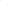 В связи с прекращением сильного снегопада, продолжительных метелей, увеличивающих риск дорожно-транспортных происшествий, а также с установлением погодных условий, позволяющих транспортное сообщение по муниципальной маршрутной сети Заринского района, Администрация районаПОСТАНОВЛЯЕТ:Признать утратившим силу постановление Администрации района от 17.01.2020 № 17 « Об ограничении транспортного сообщения по муниципальной маршрутной сети Заринского района»Настоящее постановление разместить на официальном сайте Администрации Заринского района.З. Контроль за исполнением настоящего постановления возложить на начальника ГО и ЧС Администрации района Мещерякову Ю.Э..Временно исполняющий полномочия главы районаВК. Тимирязев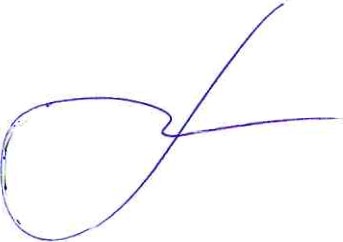 